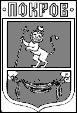 ПОСТАНОВЛЕНИЕГлавы Администрации города ПокровПетушинского района Владимирской области05.08.2019											№ 179О внесении изменений в постановление Главы города Покров от  03.05. 2012 № 154 «Об утверждении административного регламента предоставления муниципальной услуги «Назначение, выплата и перерасчет пенсии за выслугу лет муниципальным служащим Администрации города, лицам, замещавшим муниципальные должности в муниципальном образовании «Город Покров»В целях приведения к нормам действующего законодательства, руководствуясь Уставом муниципального образования «Город Покров», постановляю:1. Внести в постановление Главы города Покров от  03.05. 2012 № 154 «Об утверждении административного регламента предоставления муниципальной услуги «Назначение, выплата и перерасчет пенсии за выслугу лет муниципальным служащим Администрации города, лицам, замещавшим муниципальные должности в муниципальном образовании «Город Покров» следующие изменения:1.1. Подпункт 1.5.1. пункта1.5. «Описание заявителей», раздела 1 «Общие положения» изложить в следующей редакции:«1.5.1. Заявителями являются граждане Российской Федерации, замещавшие муниципальные должности, должности муниципальной службы в органах местного самоуправления муниципального образования «Город Покров», при наличии стажа муниципальной службы не менее стажа, продолжительность которого для назначения пенсии за выслугу лет в соответствующем году определяется согласно приложению к Федеральному закону от 15.12.2001 № 166-ФЗ «О государственном пенсионном обеспечении в Российской Федерации», при условии выхода на трудовую пенсию по старости (инвалидности), и уволенные с муниципальной службы, муниципальных должностей по следующим основаниям:1) ликвидация органов местного самоуправления, а также сокращение штата муниципальных служащих в органах местного самоуправления;2) увольнение с должностей муниципальной службы, учреждаемых для непосредственного обеспечения исполнения полномочий лиц, замещающих муниципальные должности, в связи с прекращением этими лицами своих полномочий;3) достижение предельного возраста, установленного федеральным законом для замещения должности муниципальной службы;4) обнаружившееся несоответствие замещаемой должности муниципальной службы вследствие состояния здоровья, препятствующего продолжению муниципальной службы;5) расторжение трудового договора по инициативе работника (по собственному желанию) в связи с выходом на страховую пенсию по старости или инвалидности;6) перевод муниципального служащего по его просьбе или с его согласия в муниципальное учреждение образованное органами местного самоуправления МО «Город Покров»;7) отказ муниципального служащего от перевода на иную должность муниципальной службы по состоянию здоровья в соответствии с медицинским заключением либо отсутствие такой должности в том органе местного самоуправления;8) обстоятельства, не зависящие от воли сторон трудового договора ( в связи с избранием или назначением муниципального служащего на выборную должность в государственный орган, избранием  на выборную должность в орган местного самоуправления, на оплачиваемую выборную должность в органе профессионального союза; признание муниципального служащего полностью нетрудоспособным в соответствии с медицинским заключением; достижение муниципальным служащим предельного возраста пребывания на муниципальной службе – 65 лет).Граждане, уволенные с муниципальной службы, с должностей муниципальной службы по основаниям, предусмотренным подпунктами 2-8 пункта 1 настоящего Положения, имеют право на пенсию за выслугу лет, если они замещали муниципальные должности, должности муниципальной службы не менее 12 полных месяцев непосредственно перед увольнением.Муниципальным служащим, указанным в части 3 статьи 7 Федерального закона от 23.05.2016 № 143-ФЗ «О внесении изменений в отдельные законодательные акты Российской Федерации в части увеличения пенсионного возраста отдельным категориям граждан», муниципальным служащим, уволенным с муниципальной службы МО «Город Покров» до 01.01.2017 г. по основаниям: ликвидация органов местного самоуправления, а также сокращение штата муниципальных служащих в органах местного самоуправления; лицам, замещавшим муниципальные должности в МО «Город Покров», уволенным до 01.01.2017 г. в связи с окончанием срока полномочий органов и выборных должностных лиц местного самоуправления установленных для них Уставом МО «Город Покров», назначается пенсия за выслугу лет при наличии стажа муниципальной службы не менее 15 лет.».1.2. Пункт 2.6. «Правовые основания для предоставления муниципальной услуги» изложить в следующей редакции:«2.6. Правовые основания для предоставления муниципальной услуги:Предоставление муниципальной услуги осуществляется в соответствии со следующими нормативными правовыми актами:- Конституцией Российской Федерацией;- Федеральным законом от 17 декабря 2001года № 173-ФЗ «О трудовых пенсиях в Российской Федерации;- Федеральным законом от 15.12.2001 № 166-ФЗ «О государственном пенсионном обеспечении в Российской Федерации», - Федеральным законом от 28.12.2013 № 400-ФЗ «О страховых пенсиях»;- Федеральным законом от 2марта 2007 года № 25-ФЗ «О муниципальной службе в Российской Федерации;- Законом Владимирской области от 27.08.2004 № 135-ОЗ «О государственной гражданской службе Владимирской области»;- Законом Владимирской области от 30.05.2007 № 58-ОЗ «О муниципальной службе во Владимирской области»;- решением Совета народных депутатов города Покров от 28.11.2007 № 295/33 «О пенсионном обеспечении  муниципальных служащих, лиц ранее  замещавших  должности в органах власти и управления, исполнявших функции государственного управления» с изменениями, внесенными решениями Совета народных депутатов города Покров изменениями в него;- постановлением Главы города Покрова от 10.02.2009 № 25 «О порядке организации работы по установлению, расчету, перерасчету и выплате пенсии за выслугу лет муниципальным служащим Администрации города Покров», и внесёнными в него изменениями;- настоящим Административным регламентом;- иными федеральными законами, соглашениями федеральных органов исполнительной власти и органов исполнительной власти Владимирской области, другими областными законами, а также иными нормативными правовыми актами Российской Федерации, Владимирской области и органов местного самоуправления.».1.3. В подпункте 2.10.1. пункта 2.10. вместо слов «- наличие стажа на муниципальной службе менее 15 лет;» читать «- наличие стажа на муниципальной службе менее стажа, продолжительность которого для назначения пенсии за выслугу лет в соответствующем году определяется согласно приложению к Федеральному закону от 15.12.2001 № 166-ФЗ «О государственном пенсионном обеспечении в Российской Федерации»;».1.4. В подпункте 2.10.2. пункта 2.10. вместо слов «- изменения размера трудовой пенсии по старости (инвалидности), назначенной в соответствии с федеральными законами.», читать «- изменения размера фиксированной выплаты к страховой пенсии.».Глава Администрации								О.В. КотровКонсультант, юрист			И.В. КлюшникСоответствие текста файла и оригинала документа подтверждаю _______________________(подпись исполнителя)Название файла:  0508_АР_Пенсии _ИзмененияИсп. А.А. Лежнина – начальник орготдела МКУ «ЦМУ»,				 тел.:6-28-31(И.О.Ф., должность, телефон)Разослать:	1. В дело – 2 экз.	3. В орготдел – 1 экз.Завизировано:Начальник орготдела МКУ «ЦМУ»А.А. ЛежнинаСогласовано: Заместитель главы АдминистрацииЛ.В. Сулоева